[ А Р А Р                                                                      ПОСТАНОВЛЕНИЕ                                                                                                                                    25 январь 2019 йыл		                 № 6	                25 января 2019 годаО присвоении адреса объектам адресацииРуководствуясь Федеральным законом от 06.10.2003 № 131-ФЗ "Об общих принципах организации местного самоуправления в Российской Федерации", Федеральным законом от 28.12.2013 № 443-ФЗ "О федеральной информационной адресной системе и о внесении изменений в Федеральный закон "Об общих принципах организации местного самоуправления в Российской Федерации", Правилами присвоения, изменения и аннулирования адресов, утвержденными Постановлением Правительства Российской Федерации от 19.11.2014 № 1221, ПОСТАНОВЛЯЮ:Присвоить следующие адреса:– земельному участку с кадастровым номером: 02:51:130401:25, присвоить адрес: Российская Федерация, Республика Башкортостан, Чекмагушевский муниципальный район, Сельское поселение Рапатовский сельсовет, село Рапатово, территория Автодорога Чишмы-Языково-Чекмагуш, земельный участок  25;– земельному участку с кадастровым номером: 02:51:130402:103, присвоить адрес: Российская Федерация, Республика Башкортостан, Чекмагушевский муниципальный район, Сельское поселение Рапатовский сельсовет, село Рапатово, Автодорога Чишмы-Языково-Чекмагуш, земельный участок  103;– земельному участку с кадастровым номером: 02:51:130402:107, присвоить адрес: Российская Федерация, Республика Башкортостан, Чекмагушевский муниципальный район, Сельское поселение Рапатовский сельсовет, село Рапатово, Автодорога Чишмы-Языково-Чекмагуш, земельный участок  107;– земельному участку с кадастровым номером: 02:51:130402:108, присвоить адрес: Российская Федерация, Республика Башкортостан, Чекмагушевский муниципальный район, Сельское поселение Рапатовский сельсовет, село Рапатово, Автодорога Чишмы-Языково-Чекмагуш, земельный участок 108;– земельному участку с кадастровым номером: 02:51:130402:113, присвоить адрес: Российская Федерация, Республика Башкортостан, Чекмагушевский муниципальный район, Сельское поселение Рапатовский сельсовет, село Рапатово, Автодорога Чишмы-Языково-Чекмагуш , земельный участок  113;– земельному участку с кадастровым номером: 02:51:130402:86, присвоить адрес: Российская Федерация, Республика Башкортостан, Чекмагушевский муниципальный район, Сельское поселение Рапатовский сельсовет, село Рапатово, Автодорога Чишмы-Языково-Чекмагуш, земельный участок  86;– земельному участку с кадастровым номером: 02:51:130402:87, присвоить адрес: Российская Федерация, Республика Башкортостан, Чекмагушевский муниципальный район, Сельское поселение Рапатовский сельсовет, село Рапатово, Автодорога Чишмы-Языково-Чекмагуш, земельный участок  87;– земельному участку с кадастровым номером: 02:51:130402:88, присвоить адрес: Российская Федерация, Республика Башкортостан, Чекмагушевский муниципальный район, Сельское поселение Рапатовский сельсовет, село Рапатово, Автодорога Чишмы-Языково-Чекмагуш, земельный участок  88;– земельному участку с кадастровым номером: 02:51:130402:89, присвоить адрес: Российская Федерация, Республика Башкортостан, Чекмагушевский муниципальный район, Сельское поселение Рапатовский сельсовет, село Рапатово, Автодорога Чишмы-Языково-Чекмагуш , земельный участок  89;– земельному участку с кадастровым номером: 02:51:130503:7, присвоить адрес: Российская Федерация, Республика Башкортостан, Чекмагушевский муниципальный район, Сельское поселение Рапатовский сельсовет, село Рапатово, Автодорога Чишмы-Языково-Чекмагуш, земельный участок 7;– земельному участку с кадастровым номером: 02:51:130503:8, присвоить адрес: Российская Федерация, Республика Башкортостан, Чекмагушевский муниципальный район, Сельское поселение Рапатовский сельсовет, село Рапатово, Автодорога Чишмы-Языково-Чекмагуш, земельный участок  8;– земельному участку с кадастровым номером: 02:51:130503:9, присвоить адрес: Российская Федерация, Республика Башкортостан, Чекмагушевский муниципальный район, Сельское поселение Рапатовский сельсовет, село Рапатово, Автодорога Чишмы-Языково-Чекмагуш, земельный участок  9;– земельному участку с кадастровым номером: 02:51:000000:5822, присвоить адрес: Российская Федерация, Республика Башкортостан, Чекмагушевский муниципальный район, Сельское поселение Рапатовский сельсовет, село Рапатово, Автодорога Чишмы-Языково-Чекмагуш, земельный участок  5822;– земельному участку с кадастровым номером: 02:51:000000:5831, присвоить адрес: Российская Федерация, Республика Башкортостан, Чекмагушевский муниципальный район, Сельское поселение Рапатовский сельсовет, село Рапатово, Автодорога Чишмы-Языково-Чекмагуш, земельный участок  5831;2. Контроль за исполнением настоящего Постановления оставляю за собой.И.п.главы сельского поселения				Р.Р.ЛатыповБАШ[ОРТОСТАН  РЕСПУБЛИКА]ЫСА[МА{ОШ  РАЙОНЫ муниципаль районЫНЫ@  Рапат АУЫЛ СОВЕТЫ АУЫЛ  БИЛ^м^]Е  ХАКИМИ^ТЕ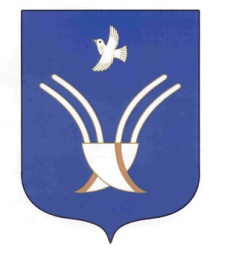 Администрация сельского поселенияРапатовский сельсоветмуниципального района Чекмагушевский район Республики Башкортостан